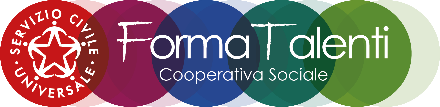                            ASSEGNAZIONE OPERATORE LOCALE DI PROGETTO                        Progetto: Ente: SEDENOMINATIVO OLPNOMINATIVI VOLONTARINOMINATIVI VOLONTARI(inserire codice sede)(inserire nome dell’OLP)NOMECOGNOME(inserire codice sede)(inserire nome dell’OLP)(inserire codice sede)(inserire nome dell’OLP)(inserire codice sede)(inserire nome dell’OLP)(inserire codice sede)(inserire nome dell’OLP)(inserire codice sede)(inserire nome dell’OLP)(inserire codice sede)(inserire nome dell’OLP)(inserire codice sede)(inserire nome dell’OLP)(inserire codice sede)(inserire nome dell’OLP)(inserire codice sede)(inserire nome dell’OLP)Il Responsabile/L’OLP__________________________________